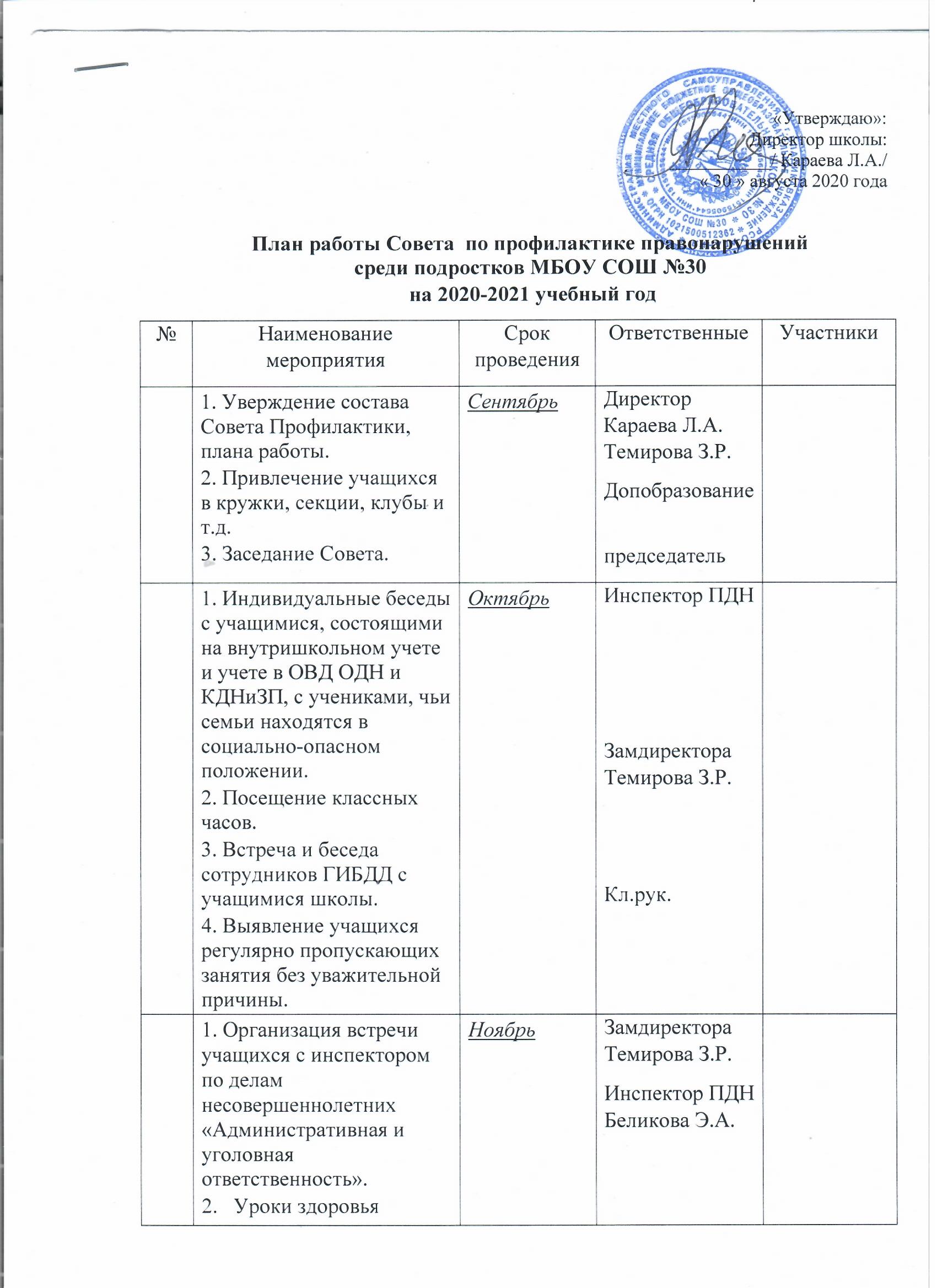 1.   Посещение на дому учащихся, состоящих на внутришкольном учете и учете в инспекции по делам несовершеннолетних. 2.   Классные родительские собрания. Родительский лекторий с участием сотрудников ОВД ОДН, ГИБДД.3.  Индивидуальные семейные консультации (с родителями учащихся, находящихся в социально-опасном положении). 4.  Планирование работы с учащимися на зимних каникулах. 5.  Совместное заседание Совета по профилактике и МО классных руководителей по проблеме предотвращения грубых нарушений дисциплины в школе и итогам полугодия. ДекабрьКл.рук.Инспектор ПДН Кл.рук.Психолог Джиоева А.Б., кл.рук-лиЗамдиректора Темирова З.Р.  Председатель Совета1. Посещение на дому учащихся, стоящих на внутришкольном учете, неблагополучных семей. 2. Беседы с учащимися, неуспевающими по итогам 1 полугодия и регулярно пропускающими занятия без уважительной причины.ЯнварьКл.рук.1.  Анализ данных о посещаемости, пропусках и причин пропуска занятий. 2. Беседы с учащимися 6,7,8 классов о правах и обязанностях. 3. Анкетирование учащихся 9,11 классов о перспективах продолжения образования после окончания школы. 4.  Заседание Совета. ФевральЗамдиректора Темирова З.Р. Кл.рук.Инспектор ПДН Кл.рук.Председатель Совета1.    Посещение уроков с целью «Работа с трудными учащимися на уроке». 2.    Классные родительские собрания. Родительский лекторий «Вредные привычки ребенка. Как им противостоять?».МартЗамдиректора Темирова З.Р.Кл.рук.1. Индивидуальные беседы с учащимися «группы риска». Профилактика пропуска занятий.2. Участие в акции «За здоровый образ жизни».  3. Обследование условий жизни опекаемых детей. АпрельИнспектор ПДН Кл.рук.1. Опрос учащихся об их местонахождении в летние каникулы.2.     Разработка плана работы с учащимися, остающиеся без присмотра в летние каникулы. 3.     Итоговые родительские собрания во всех классах. 4.     Заседание совета. Подведение итогов.МайКл.рук.Замдиректора Темирова З.Р.Кл.рук.Замдиректора Темирова З.Р.          Инспектор ПДН